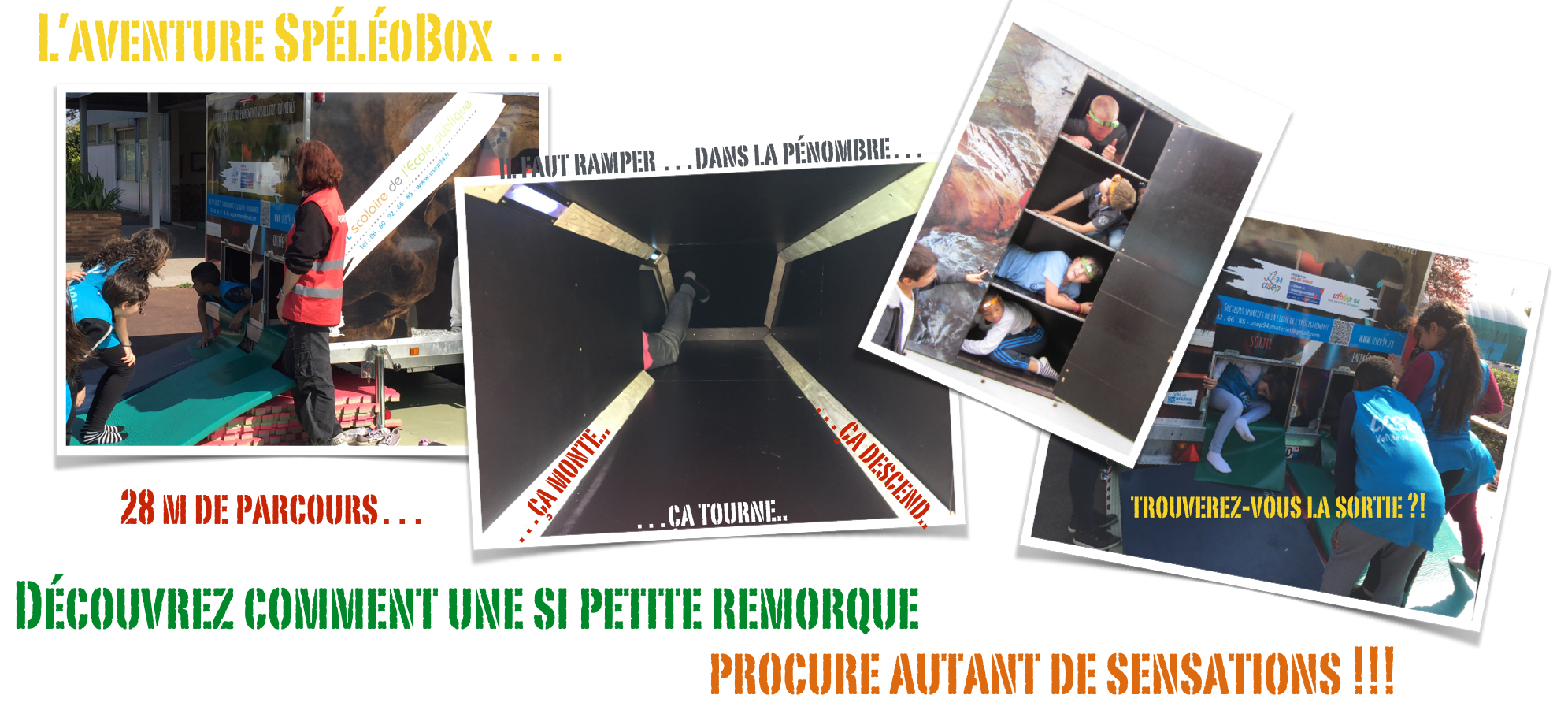 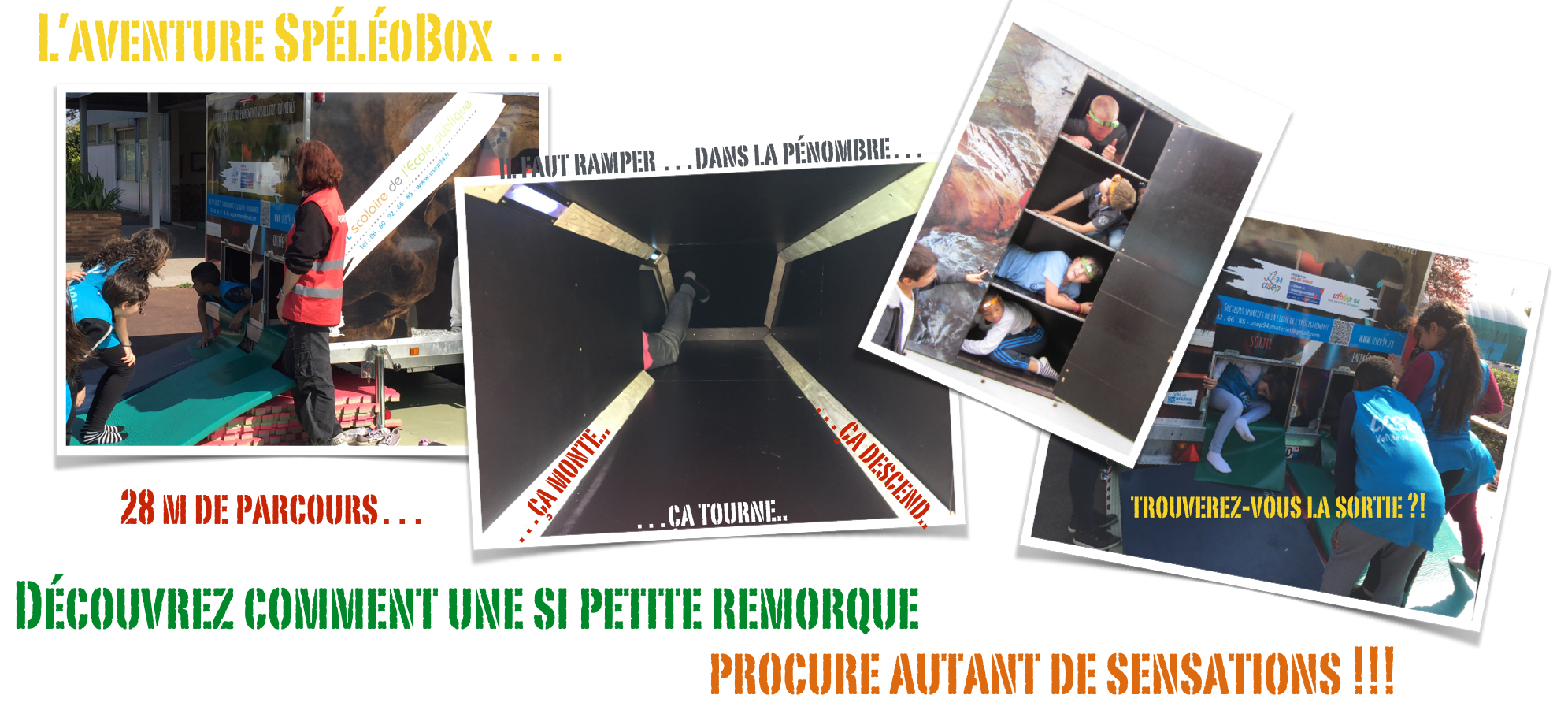 CONVENTION D’UTILISATION DE LA SPÉLÉOBOX POUR LES AS USEP D’ÉCOLEEntre le Comité Départemental USEP du Val-de-Marne (CD USEP 94) sis Espace Condorcet – 88 rue Marcel Bourdarias à ALFORTVILLE (94140), propriétaire de la SpéléoBox représenté par son délégué Monsieur Eric PIEDFER-QUÊNEY d’une part,Et l’AS USEP d’école demandeuse dénommée :De l’école :Commune :représentée par son/sa Président-e :d’autre part,Il est convenu ce qui suit : L’AS USEP demandeuse s’engage à respecter les conditions définies en annexe de la présente convention dans le cadre de la mise à disposition de la SpéléoBox.Date de mise à disposition de la SpéléoBox : Lieu d’installation prévu pour la SpéléoBox :Adresse complète pour l’accès du véhicule tracteur + SpéléoBox  Planning prévisionnel des classes : Créneau 1 Nom et prénom de l’enseignant-e :      Niveau de classe :      Classe affiliée à l’USEP et liste individuelle des élèves saisie sur le site usep94.fr : OUI     NON Enseignant-e formé-ée à l’utilisation de la SpéléoBox : NON    OUI     date de la dernière formation suivie      Créneau 2 Nom et prénom de l’enseignant-e :      Niveau de classe :      Classe affiliée à l’USEP et liste individuelle des élèves saisie sur le site usep94.fr : OUI     NON Enseignant-e formé-ée à l’utilisation de la SpéléoBox : NON    OUI     date de la dernière formation suivie      Créneau 3 Nom et prénom de l’enseignant-e :      Niveau de classe :      Classe affiliée à l’USEP et liste individuelle des élèves saisie sur le site usep94.fr : OUI     NON Enseignant-e formé-ée à l’utilisation de la SpéléoBox : NON    OUI     date de la dernière formation suivie      Créneau 4 Nom et prénom de l’enseignant-e :      Niveau de classe :      Classe affiliée à l’USEP et liste individuelle des élèves saisie sur le site usep94.fr : OUI     NON Enseignant-e formé-ée à l’utilisation de la SpéléoBox : NON    OUI     date de la dernière formation suivie      Créneau 5 Nom et prénom de l’enseignant-e :      Niveau de classe :      Classe affiliée à l’USEP et liste individuelle des élèves saisie sur le site usep94.fr : OUI     NON Enseignant-e formé-ée à l’utilisation de la SpéléoBox : NON    OUI     date de la dernière formation suivie      Créneau 6 Nom et prénom de l’enseignant-e :      Niveau de classe :      Classe affiliée à l’USEP et liste individuelle des élèves saisie sur le site usep94.fr : OUI     NON Enseignant-e formé-ée à l’utilisation de la SpéléoBox : NON    OUI     date de la dernière formation suivie      Créneau 7 Nom et prénom de l’enseignant-e :      Niveau de classe :      Classe affiliée à l’USEP et liste individuelle des élèves saisie sur le site usep94.fr : OUI     NON Enseignant-e formé-ée à l’utilisation de la SpéléoBox : NON    OUI     date de la dernière formation suivie      Structure de l’école (avec toutes les classes affiliées à l’USEP ou non) : Nombre de CP :  Nombre de CE1 :  Nombre de CE2 :  Nombre de CM1 :  Nombre de CM2 :  Nombre de double-niveaux (préciser) : type       nombre  Nombre de double-niveaux (préciser) : type       nombre  Nombre de double-niveaux (préciser) : type       nombre  Total classes sur l’école :  Total classes affiliées USEP sur l’école :   Personne référente le jour de la mise à disposition de la SpéléoBox : Nom et prénom :      N° téléphone portable :     Nombre de personnes présentes pour accueillir et aider à l’installation de la SpéléoBox le jour de la mise à disposition :  Nombre de personnes présentes pour le rangement et le départ de la SpéléoBox le jour de la mise à disposition :   Convention et annexe lues et approuvées par       Président-e de l’AS USEP d’école demandeuse.Signature du/de la Président-e : Convention à envoyer complétée et signée avant la mise à disposition à :Isabelle GROS : usep94.materiel@gmail.comAvec copie à Eric PIEDFER-QUÊNEY : epiedfer.usep94.ligue94@gmail.comPour toute information complémentaire ou mise en place personnalisée contacter :Eric PIEDFER-QUÊNEY Délégué départemental USEP 94Mobile : 06 60 92 66 85